Dhurba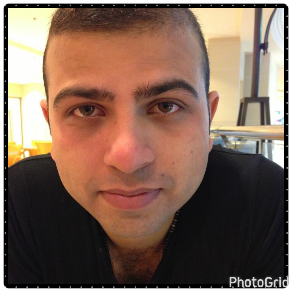 Dhurba.352148@2freemail.com 	 POSITION APPLIED:		SHIFT SUPERVISORCAREER OBJECTIVE: High energy Shift Supervisor with over 7+years of experience,Effecient and enthusiastic with strong knowledge of the food And beverage industry,proficient in managing high volume operations.PROFESSIONAL EXPERIENCEShift Supervisor                                                    March 2009-June 2012  Americana (KFC) Dubai,UAE                                                                                                     Shift Supervisor                                                   December 2012-Present               Starbucks Al Barsha Dubai,UAEShift Supervisor’s Duties and Responsibilities:   Acts with integrity, honesty and knowledge that promote the culture, values and mission of Starbucks.Maintains a calm demeanor during periods of high volume or unusual events to keep store operating to standard and to set a positive example for the shift team.Anticipates customer and store needs by constantly evaluating environment and customers for cues.  Communicates information to manager so that the team can respond as necessary to create the Third Place environment during each shift.Assists with new partner training by positively reinforcing successful performance and giving respectful and encouraging coaching as needed. Provides feedback to store manager on partner performance during shift.Contributes to positive team environment by recognizing alarms or changes in partner morale and performance and communicating them to the store manager.Creates a positive learning environment by providing clear, specific, timely and respectful coaching and feedback to partners on shift to ensure operational excellence and to improve partner performance.Delivers legendary customer service to all customers by acting with a customer comes first attitude and connecting with the customer. Discovers and responds to customer needs.Develops positive relationships with shift team by understanding and addressing individual motivation, needs and concerns.Executes store operations during scheduled shifts. Organizes opening and closing duties as assigned.Follows Starbucks operational policies and procedures, including those for cash handling and safety and security, to ensure the safety of all partners during each shift.Follows all cash management and cash register policies and ensures proper cash management practices are followed by shift team.Follows up with baristas during the shift to ensure the delivery of legendary customer service for all customers.Provides quality beverages, whole bean, and food products consistently for all customers by adhering to all recipe and presentation standards. Follows health, safety and sanitation guidelines for all products.Recognizes and reinforces individual and team accomplishments by using existing organizational tools and by collaborating with store manager to find new, creative, and effective methods of recognition.Utilizes operational tools to achieve operational excellence during the shift.Maintains regular and punctual attendanceAdditional responsibilitiesAssists in creating sales volume growth.Assists in supervising a profitable store.Assists Store Manager and Assistant Manager in planning and executing all salesPromotions effectively and efficiently.Safely handles all hot and cold drinks or food items during drink preparation.Verbally receives and calls back customer orders in a friendly manner.Responds pro-actively to prevent and resolve customer service situations.Accurately rings sales orders into cash register and counts back change to customersIn a courteous and friendly manner.Giving store greeting, directions to store location, receiving and filling customer       Orders.Answers customer questions regarding coffee blends, preparation, etc., in a courteousAnd friendly manner.Weighs, grinds and packs coffee per customers’ orders according to companyGuidelines.Sells and serves baked goods and miscellaneous food items to customers successfully.Maintains efficient, friendly service standards.TRAINING/SEMINAR ATTENDED AND COMPLETED:Attended “Basic Safety Training” Elmentary First AidFire Prevention and  Fire FightingPersonal Survival TechniquesPersonal Safety and Social ResponsibilityAttended “Food and Beverage”Certified BaristaCertified Barista Trainer certified shift supervisorEDUCATIONAL ATTAINMENT:College		Bachelor of management(commerce)                   Damak Multiple collage 		Secondary	Shree Bhanu Higher Secondary School.		Satasidham-4, Jhapa, Nepal ATTRIBUTES:Excellent in verbal and written English communication.Service oriented person, motivated, reliable and ability to work successfully on own initiative as part of the team.Self-driven person, ready to learn things faster and interested to be trained on any field of work.Responsible, hardworking and flexible.Ability to direct the work of othersAbility to learn quicklyEffective oral communication skillsKnowledge of the retail environmentStrong interpersonal skillsAbility to work as part of a teamAbility to build relationships